Муниципальное бюджетное общеобразовательное учреждение«Средняя общеобразовательная школа с. Амурзет»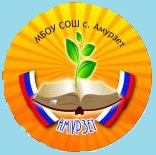 Конспект урокана тему:«Тела и вещества»                                     Выполнила:учитель начальных  классов Астафьева Е.В.2 класс Программа УМК « Планета Знаний»Тема:  Тела и веществаПедагогические цели: способствовать формированию представления о телах и веществах, их разнообразии, умения работать со схемами; создать условия для развития наблюдательности и внимательности, умения работать в группе.Планируемые результаты образования:Предметные: различают естественные и искусственные тела и вещества; приводят примеры тел и веществ, живых и неживых тел природы и изделий; приводят примеры веществ в разных состояниях (твердом, жидком, газообразном).Личностные: мотивируют свои действия; выражают готовность в любой ситуации поступать в соответствии с правилами поведения; проявляют в конкретных ситуациях доброжелательность, доверие, внимательность, помощь.Метапредметные (критерии сформированности/оценки компонентов универсальных учебных действий – УУД):Регулятивные: удерживают цель деятельности до получения ее результата; адекватно воспринимают оценку учителя.Познавательные: различают методы познания окружающего мира по его целям (наблюдение, опыт); сравнивают различные объекты: выделяют из множества один или несколько объектов, имеющих общие свойства; сопоставляют их характеристики по одному (нескольким) признакам; выявляют сходство и различия; классифицируют объекты.Коммуникативные: умеют работать в группе; слушают и понимают других, высказывают свою точку зрения, задают вопросы друг другу, договариваются и приходят к общему решению.Ход урокаI. Мотивирование учебной деятельности (организационный момент).				Прозвенел звонок веселый.				Все готовы? Всё готово?				Мы сейчас не отдыхаем, 				Мы работать начинаем.– Что может нам пригодиться для успешной работы? (Внимание, терпение, дисциплина, желание узнать много нового.)II. Актуализация и фиксирование индивидуального затруднения в пробном учебном действии.На столе лежат предметы из резины, дерева и пластмассы: резиновые перчатки, резиновый мяч, карандаш, спички, пластмассовый стакан и пластмассовая рамка для фотографии.– Перед вами лежат различные тела. Что их объединяет? (Это изделия.)– Разделите их на три группы.– У вас получились разные варианты ответов. Какой же из них правильный? Ответить на мой вопрос вы сможете, изучив тему сегодняшнего урока.III. Постановка учебной задачи.– Сегодня на уроке мы узнаем о сходствах и различиях тел природы и изделий. Мы познакомимся с понятием «вещество», узнаем, в чем отличие тел и веществ.IV. Открытие нового знания (построение проекта выхода из затруднения).1. Ознакомление с понятием «вещество».– Рассмотрите рисунки на с. 8 учебника.– Что вы видите на первом рисунке? (Капля воды, лужа.)– И капля воды, и лужа состоят из воды.– Что вы видите на втором рисунке? (Сахар в ложке и кусочек сахара.)– И сахар-песок, и кусочек сахара состоят из сахара. Вода и сахар – это вещества.– Найдите в учебнике на с. 8 ответ на вопрос, что же такое вещество.– Вода – вещество, капля воды – тело природы. Сахар – вещество, кусочек сахара – изделие.– В чем отличие тела и вещества? Найдите ответ на вопрос в учебнике на с. 8. (Тело имеет форму, а вещество нет.)2. Работа в группах.– Назовите тела, которые лежат у вас на столе. Исследуйте их. Расскажите, чем они отличаются?1-я группа: две воронки – стеклянная и пластмассовая.– Отличаются цветом, а также материалом: одна сделана из стекла, другая из пластмассы.Вывод: Эти тела изготовлены из разных веществ.2-я группа: стеклянные воронка и стакан.Вывод: Тела разные, изготовлены из одного и того же вещества.3-я группа (задание дано на карточке): найти в классе разные тела, которые сделаны из одного вещества.– Кувшин и горшки с цветами – из глины, шкафы и стулья – из дерева.Вывод: каждое тело состоит из веществ. Разные тела могут состоять из одного и того же вещества.4-я группа: ложки – железная и деревянная, резиновый мяч.– Из каких веществ они изготовлены?Вывод: Тела могут состоять из разных веществ.3. Ознакомление с тремя состояниями веществ. – Посмотрите на экран монитора (или на доску).Открывается слайд № 1; на столах у каждой группы лежат карточки со словами «стекло», «камень», «вода», «дым», «пар», «молоко».– Распределите слова на 3 группы.– Как вы распределили слова?Открывается слайд № 2 с верным вариантом ответа или запись на доске.			Стекло		Вода			Дым			Камень		Молоко		Пар – По какому признаку вы так распределили слова? (Жидкие, твердые, газообразные вещества.)Вывод: Вещества могут быть в твердом, жидком или газообразном состояниях. (Слайд № 3 – схема трех состояний веществ.)– Некоторые вещества могут быть во всех трех состояниях.4. Опыт (или просмотр учебного видеофильма «Вода в природе» из раздела «Планета Земля»).– Из какого вещества состоит кусочек льда? (Из воды.)– В каком состоянии находится? (В твердом.)– Посмотрите на кусочек льда. Сейчас мы его нагреем. Что происходит? (Лед превратился в воду.)Вывод: При нагревании из твердого состояния лед перешел в жидкое – превратился в воду. – В каком состоянии находится вещество вода? (В жидком.)– Продолжим нагревать воду, что заметили? (Превратилась в пар.)Вывод: При кипении вода превращается в пар.– В каком состоянии теперь находится это вещество? (Газообразное.)– Что произошло с паром после остывания? (Он опять превратился в воду.)Вывод: При охлаждении пар превращается в воду. V. Первичное закрепление.– Выполните в тетради задание 3 на с. 4.– Распределите в две колонки названия тел и веществ (по материалам сайта «Единая коллекция Цифровых Образовательных Ресурсов»).VI. Самостоятельная работа с самопроверкой по образцу (эталону).– Продолжите предложения.При нагревании лед превращается в… (воду).При кипении вода превращается в … (пар).При охлаждении пар превращается в … (воду). – Правильность выполнения задания проверьте по образцу.VII. Включение нового знания в систему знаний и повторение.– Чем отличаются тела и вещества?– Как они связаны между собой?– Какие три состояния вещества вам знакомы?VIII. Рефлексия учебной деятельности на уроке (итог).– Какую задачу ставили на уроке? – Удалось решить поставленную задачу? – Каким способом?– Какие получили результаты? – Где можно применить новые знания?– Что на уроке у вас хорошо получилось?– Над чем еще надо поработать?Домашнее задание: читать и пересказывать текст на с. 8–9.